Vacancy ref: LIVERPOOL JOHN MOORES UNIVERSITY     JOB DESCRIPTIONPERSON SPECIFICATIONThe person specification describes the skills, experience, knowledge and aptitude required to perform the duties of this post effectively.  The criteria order listed should not be taken to imply their relative importance.  Both paid and unpaid experience may be relevant.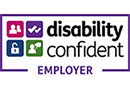 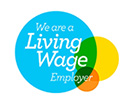 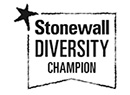 Title:Sessional LecturerDepartment:Grade:Grade 7Salary:Hours:	Contract Length:Reporting to:Location:> although staff may be asked to work in any location within the University.  Mobility between locations will be subject to the exigencies of the service.Introduction:The appointed person will be expected to make broad contributions to the academic work of the School of……….Purpose of the roleContribute to the delivery of teaching and learning by delivering lectures with specified learning outcomes within a clear and established teaching programme /framework.Key DutiesAgree with the member of academic staff responsible, the broad content of the teaching to be undertaken and the methodologies for/purposes of that teaching.Produce own teaching materials, informed by current research that motivate and inspire student learning.Carry out the necessary planning and preparation for the lecture and ensure that the learning objectives and learning need of students are met by the teaching content, methods of delivery and learning materials.Facilitate discussions with students to help make sense of their learning within the context of the module and programme. Provide proactive academic support and guidance to students, where students require more in-depth academic support and/or pastoral care, be responsible for ensuring that the student is directed to an appropriate person for the relevant support/care.Assess student progress and provide timely and constructive feedback to students.As required, set assessment tasks, and mark assignments to the agreed criteria. contributing to the development of examination questions.Play an active and effective role as a member of a teaching team, attend and contribute to relevant meetings.Collaborate with colleagues on course development and curriculum review.Continue to update knowledge and develop skills to inform and support teaching.  Participate in ongoing professional development and evaluation of practice relating to learning, teaching and assessment. Undertake relevant organisation and administration associated with the delivery of own teaching activity.Values and Regulations Any other duties commensurate with the grade as deemed necessary by the Director of >.A commitment to LJMU’s values and regulations and Equality and Diversity Policy.Commitment to adhere to and promote the ethos of Respect Always as set out in the Respect Always Charter.Liverpool John Moores University recognises and is aware of its Social, Economic and Environmental responsibilities; the post holder is required to minimise environmental impact in the performance of the role and actively contribute to the delivery of LJMU’s Environment and Sustainability Policy.The post-holder’s mandatory Health and Safety responsibilities, which have been agreed by the University’s Strategic Management Team, are contained in Section 2 of the University’s Safety Management Code of Practice MCP1 Organisation for the Implementation of the Health and Safety Policy. For some of your activity, from time to time, you may be required to contribute to externally funded projects such as research or EU projects. Essential FactorsEvidenceA degree (or equivalent) in a relevant subject. Application Postgraduate qualification or equivalent qualification or professional experience as appropriate to the discipline.  Some areas may require a PhDApplicationRecognised teaching qualification/experience of teaching at undergraduate level or delivering professional training.Application Sufficient breadth and depth of knowledge and understanding in the discipline to add value to the content of the module.Application and interviewAbility to communicate complex knowledge clearly to a range of abilities.Application and interviewThe ability to encourage active participation by students.Application and interviewThe ability to assess student’s work within the learning environment and provide feedback.Application and interviewAbility to contribute to course or method improvement.Application and interviewAbility to work both individually and as a member of a teaching team.Application and interviewExperience of applying relevant analytical skills, teaching methods and techniques.Application and interviewThe ability to support all students including those with diverse learning needs and to recognise when to refer to other appropriate parties.Application and interviewWell-organised, reliable and good time-management skills. Application and interviewEngagement in Continuing Professional DevelopmentApplication and interviewCommitment to LJMUs values and regulations, including equality and diversity policy.Application and interviewBENEFITS OF WORKING FOR USAnnual leave: allowance of 30 days (for grade 3-7 staff and Executive Leadership Team) and 35 days (for grades 8 and above) plus 8 public holidays.Pension: access to a generous defined benefit pension scheme. Travel: various interest free travel loans for annual season tickets and cycle to work scheme. Flexible working: maintain a healthy balance between work and home life with opportunities to work flexibly - including flexi time and job sharing where possible.Health and wellbeing: we offer a wide range of wellbeing support including Employee Assistance Programme, mental health support, annual voluntary dental plan and on-site gym facilities.Professional development: LJMU is committed to the support and development of its staff. It encourages individuals and teams to embrace opportunities for skill development, self-improvement and knowledge enhancement in order to reach their potential and meet their career ambitions. As part of this commitment, we offer a wide range of engaging and impactful training and development opportunities as well as the chance to take part in special projects/cross-university work and embark upon one-to-one coaching and mentoring.Community: there are plenty of opportunities to give back to the community through volunteering, supporting our Corporate Charities and getting involved in our Diversity and Inclusion Staff Networks. There is also an opportunity to give to charities through the Payroll Giving scheme.‘More For You’ from Vivup: in addition to the great benefits above, our close ties to organisations and businesses within the region and further afield means we can offer discounts for many shops, restaurants and services. 